ГРАФИК ЭКСКУРСИЙ ОКТЯБРЬООО «КАВКАЗСКИТУР» 
  Россия, Кабардино-Балкария,
 г. Нальчик, ул. Горького 74   телефон: +7 8662 774043 
  мобильный: +7 928 0774384
www.kavkazskitur.ru 
info@kavkazskitur.ru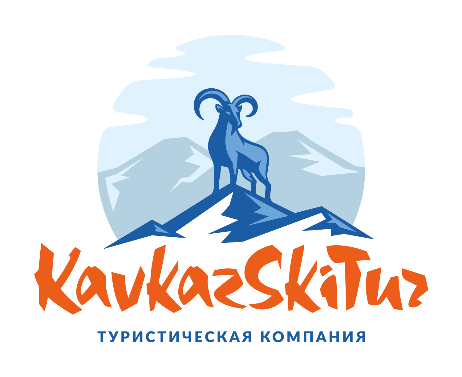 KAVKAZSKITUR LTD
Russia, Kabardino-Balkarian republic,
Nalchik city, Lenina st. 53, office 109phones:  +7 8662 442026 
mobile:  +7 928 0828413
www.kavkazskitur.com 
info@kavkazskitur.comДАТАНАПРАВЛЕНИЕВРЕМЯЦЕНАДЕТСК /ВЗРОСЛ02.10ПТВЕРХНЯЯ БАЛКАРИЯ+ГОЛУБОЕ ОЗЕРО+АУШИГЕР10:00-17:00800/70003.10СБЖЕЛЕЗНОВОДСК+ПАРК ЗЕЛЕНЫЙ КВАРТАЛШАТО ЭРКЕН+ЧЕГЕМСКИЕ ВОДОПАДЫКУРТАТИНСКОЕ УЩЕЛЬЕБАРХАН САРЫКУМ+СУЛАКСКИЙ КАНЬОН09:00-18:0010:00-18:0009:00-19:0000:00-02:00800700950/900210004.10ВСКИСЛОВОДСК+МЕДОВЫЕ ВОДОПАДЫПРИЭЛЬБРУСЬЕ-ТРИ ПОЛЯНЫТРАНСФЕР НА ПОЛЯНУ ЧЕГЕТЧЕГЕМСКИЕ ВОДОПАДЫ (БОЛЬШИЕ И МАЛЫЕ)09:00-19:0009:00-18:0008:00-18:0013:00-18:001000/900900/80050060007.10СРПРИЭЛЬБРУСЬЕ – ТРИ ПОЛЯНЫ09:00-18:00900/80009.10ПТВЕРХНЯЯ БАЛКАРИЯ+ГОЛУБОЕ ОЗЕРО+АУШИГЕР10:00-18:00800/70010.10СБПЯТИГОРСК-ПО ЛЕРМОНТОВСКИМ МЕСТАМШАТО ЭРКЕН+ЧЕГЕМСКИЕ ВОДОПАДЫБАРХАН САРЫКУМ+СУЛАКСКИЙ КАНЬОНГОЛУБОЕ ОЗЕРО09:00-18:0010:00-18:0000:00-02:0013:00-18:00900/800700210060011.10ВСМЕДОВЫЕ ВОДОПАДЫ+КИСЛОВОДСК+ЗИПЛАЙНКУРТАТИНСКОЕ УЩЕЛЬЕ+ДАРГАВСГОЛУБОЕ ОЗЕРО+ЧЕГЕМСКИЕ ВОДОПАДЫПРИЭЛЬБРУСЬЕ-ТРИ ПОЛЯНЫЖЕЛЕЗНОВОДСК+ПАРК ЗЕЛЕНЫЙ КВАРТАЛТРАНСФЕР НА ПОЛЯНУ ЧЕГЕТ09:00-19:0009:00-19:0009:00-18:0009:00-18:0009:00-19:0008:00-18:001000/9001000/900800900/80080050014.10СРПРИЭЛЬБРУСЬЕ – ТРИ ПОЛЯНЫ09:00-18:00900/80016.10ПТВЕРХНЯЯ БАЛКАРИЯ+ГОЛУБОЕ ОЗЕРО+АУШИГЕР10:00-17:00800/70017.10СБЖЕЛЕЗНОВОДСК+ПАРК ЗЕЛЕНЫЙ КВАРТАЛЧЕГЕМСКИЕ ВОДОПАДЫ (БОЛЬШИЕ И МАЛЫЕ)БАРХАН САРЫКУМ+СУЛАКСКИЙ КАНЬОНЦЕЙСКОЕ УЩЕЛЬЕ09:00-18:0013:00-18:0000:00-02:0009:00-19:0080060021001000/90018.10ВСКИСЛОВОДСК+ГОРА КОЛЬЦОГОЛУБОЕ ОЗЕРО+ЧЕГЕМСКИЕ ВОДОПАДЫТРАНСФЕР НА ПОЛЯНУ ЧЕГЕТКУРТАТИНСКОЕ УЩЕЛЬЕ+ДАРГАВСМЕДОВЫЕ ВОДОПАДЫ+КОННЫЕ ПРОГУЛКИ09:00-19:0009:00-18:0008:00-18:0009:00-19:0009:00-20:00950/9008005001000/9001400/130021.10СРПРИЭЛЬБРУСЬЕ-ТРИ ПОЛЯНЫ09:00-18:00900/80023.10ПТВЕРХНЯЯ БАЛКАРИЯ+ГОЛУБОЕ ОЗЕРО+АУШИГЕР10:00-17:00800/70024.10СБШАТО ЭРКЕН+ЧЕГЕМСКИЕ ВОДОПАДЫСУЛАКСИЙ КАНЬОНБАРХАН САРЫКУМ+СУЛАКСКИЙ КАНЬОНЦЕЙСКОЙ УЩЕЛЬЕКИСЛОВОДСК+ДЕЛЬФИНАРИЙЖЕЛЕЗНОВОДСК+ПАРК ЗЕЛЕНЫЙ КВАРТАЛ09:00-18:0001:00-01:0000:00-00:0009:00-19:0009:00-19:0009:00-18:00700190021001000/9001500800     25.10        ВСМЕДОВЫЕ ВОДОПАДЫ+КИСЛОВОДСККУРТАТИНСКОЕ УЩЕЛЬЕ+ДАРГАВСГОЛУБОЕ ОЗЕРО+ЧЕГЕМСКИЕ ВОДОПАДЫПРИЭЛЬБРУСЬЕ-ТРИ ПОЛЯНЫТРАНСФЕР НА ПОЛЯНУ ЧЕГЕТ09:00-19:0009:00-18:0009:00-18:0009:00-18:0008:00-18:001000/9001000/900800900/80050028.10СРПРИЭЛЬБРУСЬЕ-ТРИ ПОЛЯНЫ09:00/18:00900/800     30.10ПТВЕРХНЯЯ БАЛКАРИЯ+ГОЛУБОЕ ОЗЕРО+АУШИГЕР10:00-18:00800/70031.10СБЧЕГЕМСКИЕ ВОДОПАДЫ (БОЛЬШИЕ И МАЛЫЕ)СУЛАКСИЙ КАНЬОНБАРХАН САРЫКУМ+СУЛАКСКИЙ КАНЬОНКУРТАТИНСКОЕ УЩЕЛЬЕКИСЛОВОДСК+ДЕЛЬФИНАРИЙЖЕЛЕЗНОВОДСК+ПАРК ЗЕЛЕНЫЙ КВАРТАЛ13:00-18:0001:00-01:0000:00-00:0009:00-19:0009:00-19:0009:00-18:00600190021001000/9001500800